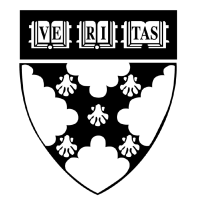 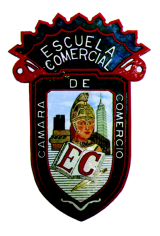 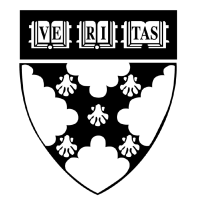 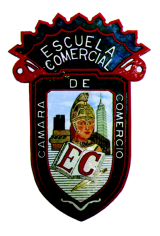 Tema:DibujoActividad 1:Dibujar la pintura de El Grito de Edvard Munch.No debe ser una réplica, cada alumno debe expresar lo que siente o lo que la pintura les manifiesta.El grito https://g.co/kgs/4jxH5NEntregar el próximo viernes 16 de marzo en clase.Materia: HistoriaProfesor: Gabriela Enríquez